Інститут метафізичних досліджень Перехід-ІVДепартамент оздоровлення і омолодження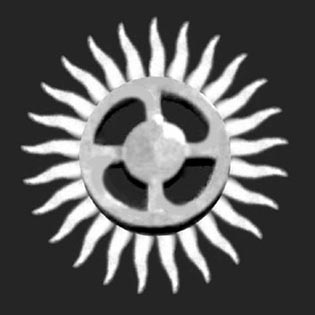 ФУНДАМЕНТАЛЬНЕТехнологія духовного, психічного і фізичного самозцілення та омолодження людини, а також освячення навколишнього просторуУНІВЕРСАЛЬНІ ФОРМИ Центр Живого Слова - 2019 (7527)Філатович Олександр Володимирович. ФУНДАМЕНТАЛЬНЕ ЖИВЕ СЛОВО. УНІВЕРСАЛЬНІ ФОРМИ.  Упорядник Каганець І. В. – Київ: Інститут метафізичних досліджень Перехід-ІV, 2019. – 20 с.Авторська розробка Головного лікаря Інституту метафізичних досліджень Перехід-ІV Олександра Філатóвича призначена для швидкого зцілення біополя людини, посилення імунітету до оптимального рівня, радикального фізичного оздоровлення та омолодження, гармонізації стосунків з навколишнім світом. Застосування технології « полягає в читанні двічі на день ритмічних текстів, спеціально розроблених автором на основі універсальних законів гармонії. Перші позитивні результати дії технології зазвичай проявляються починаючи з першого тижня її застосування. Зовнішнім проявом активного зцілюючого процесу може бути короткочасне загострення прихованих хронічних хвороб з тимчасовим погіршенням загального самопочуття (сонливість, головний біль, легка нудота, дратівливість, підвищення тиску, біль у спині тощо), після чого ЗАВЖДИ настає різке покращення. Технологія не має протипоказань. Обов’язковою умовою правильного застосування універсальних форм є проходження первинного навчання – індивідуального або за допомогою навчального відео. Таке навчання-ініціацію здійснює Наставник, який САМ ДОСЯГНУВ ЗЦІЛЕННЯ за допомогою технології «Живе Слово».  При наявності дуже складних захворювань доцільне продовження лікування за індивідуальною програмою зцілення. Для її отримання потрібно звернутися до автора технології Олександра овича Філатовича (ліцензія АБ № 106380 від 22 квітня 2005 року). Попередній запис на прийом і довідкова інформація — за телефоном у Києві: (044) 410-77-50, 599-32-70. Адреса: проспект Героїв Сталінграда, будинок № 4, корпус №2, офіс №2 (станція метро «Оболонь», їхати автобусом № 100 або маршрутним таксі № 582 до зупинки «Приозерна» або «Парк Золоті Ворота», перейти на протилежну сторону вулиці, повернути направо, йти до будинку №4, перед ним повернути наліво), Медичний центр «Живе Слово» https://filatovich.org/ Технологія « динамічно розвивається. Інформацію про нові розробки і вдосконалення технології, інтерв’ю з Олександром Філатовичем та відповіді на запитання читайте на сайті «Народний Оглядач» http://ar25.org у спецтемах «Телевізійна Школа Живого Слова» і «Живе Слово – самозцілення і омолодження». Для отримання відповідей на запитання і участі в обговореннях треба зареєструватися на сайті.  Адреса для листування: sensar@meta.ua.Додаткову інформацію про навчальні матеріали з технології «Живе Слово» можна отримати в редакції сайту «Народний Оглядач» за телефоном (096) 451-55-15. © Філатович О. В., 2005–2019. © Інститут метафізичних досліджень Перехід-ІV, 2005–2019.Попередження: Неправильне використання технології«Живе Слово» знижує її ефективністьЗмістСлово творить життя	4РЕКОМЕНДАЦІЇ З ВИКОРИСТАННЯ УНІВЕРСАЛЬНИХ ФОРМ	5УНІВЕРСАЛЬНА ФОРМА №1	7УНІВЕРСАЛЬНА ФОРМА №2	8УНІВЕРСАЛЬНА ФОРМА №3	9УНІВЕРСАЛЬНА ФОРМА №4	10Звукони	11Цифрони	16Слово творить життяЦілюща силаЯк же настав вечір, по заході сонця, почали приносити до Ісуса усіх недужих та біснуватих. Усе місто зібралося перед дверима. І на кожного з них Він клав руки й оздоровляв їх Словом. Хай мова ваша буде чиста і точнаВи чули теж, що було сказано стародавнім: не клянись неправдиво і виконуй твої клятви Господові. А я кажу вам не клястися зовсім. Хай буде ваше слово: так – так; ні – ні. А що більше цього, те від лихого.Відповідальність за кожне словоЗа кожне пусте слово, яке скажуть люди, дадуть відповідь.Слово керує стихієюАж ось зірвалася на морі така велика буря, що хвилі заливали човен, і учні були в небезпеці. А Він був на кормі і спав на подушці. Ті кинулись до Нього, збудили Його й кажуть: Рятуй, Господи, ми погибаємо! Чи байдуже тобі, що гинемо? А Він до них каже: Чого ви полохливі, маловіри? Тоді погрозив вітрові й розбурханим хвилям, і сказав до моря: Замовкни! Ущухни! І затих вітер, і ущухли хвилі, і настала велика тиша. Всемогутнє слово І вислав посланців перед собою; пішли вони й увійшли в якесь самарянське село щоб Йому приготувати місце. Та самаряни Його не пустили, бо сприйняли Його за прочанина до Єрусалиму. Побачивши те, учні Яків та Іван сказали: Господи, хочеш – ми скажемо, щоб вогонь зійшов з неба і пожер їх. Ісус, обернувшись, став докоряти їм. І вони пішли в інше село.Дерзай, дочко! Віра твоя спасла тебеСлідом же за Ним ішло багато люду, що тиснувся до Нього. І ось одна жінка, що дванадцять років страждала на кровотечу й натерпілась чимало від багатьох лікарів та витратила все, що мала, а полегші ніякої не зазнала, ба й, навпаки, ще гірше їй стало, почувши про Ісуса, підійшла в натовпі ззаду й доторкнулась Його одежі. Мовила бо: “Як доторкнуся до його одежі — видужаю”. І висохла тієї ж хвилини її кровотеча, і вона почула тілом, що видужала від недуги. Ісус, вмить почувши, що з Нього вийшла сила, обернувся до народу і спитав: Хто доторкнувся до моєї одежі? А що всі відпекувались, Петро мовив: Бачиш, як натовп тиснеться до Тебе, і питаєш: хто Мене доторкнувся? Ісус сказав: Хтось доторкнувся до Мене, бо Я чув, як сила вийшла з Мене. І озирнувся навколо, щоб побачити ту, що так вчинила. Жінка ж, налякана, побачивши, що не втаїться, – знала бо, що сталось з нею – тремтячи підійшла й, упавши Йому до ніг, призналася перед усіма людьми, чому до Нього доторкнулась і як негайно одужала.  Він їй сказав: Дерзай, дочко! Віра твоя спасла тебе. Іди в мирі й будь здорова від твоєї недуги. РЕКОМЕНДАЦІЇ З ВИКОРИСТАННЯ УНІВЕРСАЛЬНИХ ФОРМ1. Живе Слово треба читати двічі на день (вранці й увечері) – вголос, чітко, розбірливо, у середньому темпі. Текст, з якого ви читаєте Живе Слово, небажано передавати для читання іншій людині – краще зробіть їй окрему ксерокопію. 2. Положення тіла – сидячи або стоячи, хребет слід утримувати у вертикальному положенні, намагайтесь не напружуватися.3. Під час читання Живого Слова не потрібно розмовляти на інші теми. В разі вимушеної перерви можна зробити коротку паузу (але не більше 21 хв.),  при цьому не розмовляючи. 4. На період базового очищення, зцілення і оновлення (40 днів):не вживати м’яса (а також, по можливості, алкоголю, тютюну, кави, маргарину, їжі з консервантами та іншими хімічними добавками);бажано якомога більше вживати свіжі овочі, фрукти та ягоди, зелень (петрушка, кріп); корисно споживати мед (замість цукру), вершкове масло, сметану, легко зварені курячі яйця (з рідким жовтком); пити чисту воду (джерельну або фільтровану). 5. Перші 10 днів треба читати форму 1, наступні 10 днів – форми 1 + 2, далі 10 днів – форми 1 + 2 + 3, четверта десятиденка – форми 1 + 2 + 3 + 4. Для отримання нових універсальних форм і рекомендацій, розроблених Інститутом,  звертайтеся до свого Наставника. Довідкова інформація – на сайті Народний Оглядач www.ar25.org, sensar@meta.ua тел.:  (096) 451-55-15. 6. Встановлено, що тексти українською мовою приблизно в 3–5 разів ефективніші за такі ж самі тексти російською мовою. Це результат потужної енергетики, накопиченою протягом 40 тисячоліть формування української мови. Для підвищення якості та швидкості лікування корисно оточити себе україномовною аурою, тобто якомога більше читати україномовні тексти, слухати інформацію українською мовою, говорити українською. Відповідно, корисно обмежити сприймання інформації (текстів, теле- та радіопередач, пісень) іншими мовами.    7. Для очищення біополя потрібно обмежити сприймання негативної і пустопорожньої інформації: фільмів жахів, ток-шоу, повідомлень про насильство, збочення, розпусту, скандали, катастрофи, хвороби, убивства, бруд тощо. На період 40-денного базового курсу оновлення бажано не дивитися телевізор і не сидіти в соцмережах. Найбільш шкідливими є теленовини – концентрація бруду з усього світу.  8. Для закріплення результатів вашого зцілення і ще більшого посилення вашої життєвої енергії потрібно передати цей Божий дар тим людям, яких ви любите. Після того, як ви відчули себе значно здоровішими, розкажіть про Живе Слово своїх ближнім – родичам, друзям, сусідам та співробітникам. ЖИВЕ СЛОВО: ФУНКЦІЯ ПЕРЕТВОРЕННЯКоли в людини гарний настрій, то вона посміхається. Настрій – причина, посмішка – наслідок. Проте працює й зворотна закономірність: коли людина посміхається, то в неї покращується настрій. Це ази психології: хочеш підняти настрій – влаштуй собі кілька посмішок, бажано перед дзеркалом. Найцікавіше, що такого роду зворотний зв’язок можна також застосувати для поліпшення своїх духовно-вольових якостей.Очевидним є факт, що шляхетна, вольова, духовно розвинена людина має чисту, сонячну мову, її слова наповнені високим сенсом. При цьому, як і в попередньому випадку, має місце й зворотний зв’язок: людина, яка проговорює шляхетні тексти, сама стає шляхетнішою. Тож, наприклад, якщо хочеш стати подібним на якогось героя, то частіше повторюй його вислови.А тепер уявіть собі особистість, мова якої насичена висловами:«душі структура над плоттю домінує, силою духу матеріальним управляємо!»,«світло править світом плоті, людина світла – сотворець»,«навчання – пізнання правил Творця – силу Всевишнього дарує!»,«щаблями еволюції крокуємо!»,«еволюційний екзамен втілень минулих формує фундамент сьогодення».Так може говорити лише особистість надзвичайно високого рівня, носій боголюдської свідомості. Відповідно, якщо звичайна людина багатократно повторює такі слова, то сама піднімається на вищий рівень.Це один з аспектів ефективності технології самозцілення «Живе Слово». Досвід її застосування показав, що читання цих сонячних, арійських текстів не лише дає людині фізичне зцілення, а й очищує її духовну сутність, зміцнює волю, формує радісний світогляд, надає цілеспрямованості й безстрашності, вилаштовує гарну долю.У літературі з лінгвістики можна прочитати про те, що мова виконує більше десятка функцій: ідентифікаційну, комунікативну, гносеологічну, мислетворчу, естетичну, утаємничувальну та інші. Сьогодні можемо сміло говорити про чи не найважливішу функцію мови – перетворюючу. Яка людина – така й мова. Хочеш стати досконалішим – починай говорити досконалішою мовою!Ігор Каганець,директор Інституту метафізичних досліджень Перехід-IVhttp://ar25.org/node/17019УНІВЕРСАЛЬНА ФОРМА №1Освячення особистого Простору:а) На Простір попереду мене розміщую цифрони (прочитати цифрони послідовно від 1 до 100-8)б) На Простір позаду мене розміщую звукони (прочитати звукони послідовно від Аоль до Яоль)в) На Простір ліворуч мене розміщую цифрони (прочитати послідовно цифрони від 100-8 до 1) г) На Простір праворуч мене розміщую звукони (прочитати звукони послідовно від Яоль до Аоль) 2. Прочитати через звукони слова: З Д О Р О В’ Я  Т І Л А3. Прочитати через звукони слова: Г А Р М О Н І Я  Д У Ш І 4. Прочитати через звукони слова:Е В О Л Ю Ц І Я  Д У Х А 5. Прочитати через звукони слова: Є Д Н А Н Н Я  З   Б О Г О МУНІВЕРСАЛЬНА ФОРМА №2Прізвище, ім’я, по батькові прочитати через звукони.П р и к л а д: Головко Іван Васильович – прочитати послідовно повністю (з заголовками) звукони Голь, Оль, Лоль, Оль, Воль. . . і т. д.Хліб для мозку Прочитати цифрони :      171, 2, 9, 101, 4, 7, 101, 5, 6, 1017, 21, 22Хліб для серця  Прочитати цифрони :        181, 3, 8, 101, 4, 7, 101, 5, 6, 1018Хліб для плоті   Прочитати цифрони :         191, 4, 7, 101, 3, 8, 101, 2, 9, 1019Вогняне полотно Знання —   Прочитати цифрони: 16, 5, 6, 7, 8, 9, 2, 22, 2, 9, 25Прочитати через звукони слова: Г А Р М О Н І Й Н Е   Т В О Р Е Н Н Я7. Прочитати через звукони слова:Є Д Н А Н Н Я  З   Б О Г О МУНІВЕРСАЛЬНА ФОРМА №3Прізвище, ім’я, по батькові прочитати через цифрони.П р и к л а д: Мудра Марія Іванівна – прочитати послідовно повністю, з заголовками цифрони: 17, 24, 6, 21, 1, 17, 1, . . . і т. д.Страва для мозкуПрочитати цифрони :       175, 6, 52, 9, 210, 9, 8, 7, 61, 2, 3, 4, 517, 21, 22Страва для серця  Прочитати цифрони :         185, 6, 53, 8, 31, 2, 3, 4, 510, 9, 8, 7, 618Страва для плоті   Прочитати цифрони :         195, 6, 51, 10, 11, 2, 3, 4, 56, 7, 8, 9, 1019Прочитати через звукони слова: П О С Т І Й Н А  Е В О Л Ю Ц І Я  Д У Х А  —З А К О Н  В С Е С В І Т У 6. Прочитати через звукони слова:Є Д Н А Н Н Я  З   Б О Г О МУНІВЕРСАЛЬНА ФОРМА №4Прізвище, ім’я, по батькові прочитати через звукони.Хліб для серця  						    181,3,8,101,4,7,101,5,6,1018Страва для мозку 175, 6, 52, 9, 210, 9, 8, 7, 61, 2, 3, 4, 517, 21, 22Хліб для плоті   						     191, 4, 7, 101, 3, 8, 101, 2, 9, 1019Вогняне полотно «Еволюція», прочитати цифрони: 1, 2, 3, 4, 5, 10, 9, 8, 7, 6, 5, 6, 4, 7, 3, 8, 2, 9, 1, 10, 256. Прочитати через звукони:Ж И Т Т Я  З А  З А К О Н А М И  Т В О Р Ц Я7. Прочитати через звукони:Є Д Н А Н Н Я   З   Б О Г О МЗвукониЦифрониЗвукона Аоль (Ц-1)Авангард авіації    арену      Активно анулює         Акордний акцент                 Адаптує актуальність            Абетки    Апофеоз  Аль - Аоль - АльЗвукона Воль  (Ц-3)Вишній вібраційний Потік       Вихором вливається           Відроджується                    вічний двигун                          Еволюції ведучий     Вь - Вь - ВьЗвукона Воль  (Ц-3)Вишній вібраційний Потік       Вихором вливається           Відроджується                    вічний двигун                          Еволюції ведучий     Вь - Вь - ВьЗвукона Боль (Ц-2)Безкрайній океан         Балансує                Бар’єрним бастіоном                    білий барс        Блискуче              швидко                шляхетно                    Перемагає   Бь - Оь - БьЗвукона Голь (Ц-4)Головне ОкоГолос глобальний         Огранення       Місто - держава   Гавань Господня Гь - Голь - ГьЗвукона Голь (Ц-4)Головне ОкоГолос глобальний         Огранення       Місто - держава   Гавань Господня Гь - Голь - ГьЗвукона Ґоль (Ц-5)Ґенератор рухуҐалантно вібраційноСпритно обертає Ґавот життяҐоль - Ґь - ҐольЗвукона  Еоль (Ц-7)                     Еволюційний екзамен                Ефіром          Поетапно збудований    Епіграма             Екіпажу                    Ескалатора                Еь - Ео - ЕьЗвукона  Еоль (Ц-7)                     Еволюційний екзамен                Ефіром          Поетапно збудований    Епіграма             Екіпажу                    Ескалатора                Еь - Ео - ЕьЗвукона Доль (Ц-6)        Дієвість досягнень             Державна далекоглядність                   Дух руху                         Мужній                              діалогДоль - Дь - Дь Звукона Єоль (Ц-8) Єднання закликом         Світлим бажанням спонукає                    Однозначної динамічної                              ЕволюціїЄль -  Єоль -  Єь -  ЄьЗвукона Єоль (Ц-8) Єднання закликом         Світлим бажанням спонукає                    Однозначної динамічної                              ЕволюціїЄль -  Єоль -  Єь -  ЄьЗвукона Жоль (Ц-9)                            Жаркі жнива                   Житниця перлинна                     Спалюють       Жорстких                 дзижчачих                      Жалячих	                  Жь - Жь - ЖьЗвукона Иоль (Ц-11)                             Ти - біжиш                         Ви прагнете                    Ми - злітаємо              Ти - Ви - Ми          Душі ПрагненняДуха горіння                ИольЗвукона Иоль (Ц-11)                             Ти - біжиш                         Ви прагнете                    Ми - злітаємо              Ти - Ви - Ми          Душі ПрагненняДуха горіння                ИольЗвукона Золь (Ц-10)    Зірковий  корабель           Серед зірок                     золотистих            Надає Землі і Людям                    Дзвінке спонукання                                    До руху            Зь - Золь – ЗьЗвукона Іоль (Ц-12)Імпульс Інтелекту                                Інтрига Інтуїції                 Шукач натхнення                          Вишуканістю                                  ВиконавцяІоль - Іь - ІьЗвукона Іоль (Ц-12)Імпульс Інтелекту                                Інтрига Інтуїції                 Шукач натхнення                          Вишуканістю                                  ВиконавцяІоль - Іь - ІьЗвукона Їоль (Ц-13)         Об’їзд делікатний              Їжак голчастий                  Рух поступальний                      Час визначальний             Їоль - Їь - ЇьЗвукона Коль (Ц-15)       Книжна композиція                  Краси неймовірної Формує             Корал - Кристал                         СвітлоноснийКіль - Кь - КьЗвукона Коль (Ц-15)       Книжна композиція                  Краси неймовірної Формує             Корал - Кристал                         СвітлоноснийКіль - Кь - КьЗвукона Йоль (Ц-14)           Йодна настоянкаНі на йоту            Не дозволить                  здолати сумнівам                     Ефір - основа ВсесвітуЙоль - Йоль - ЙольЗвукона Лоль (Ц-16)    Летить лавиною            Льодяна - пекуча                       липка - лимонна      любляча - відштовхуюча                                       СтрічкаЛь - Ль - Ль Ль - Ль – ЛьЗвукона Лоль (Ц-16)    Летить лавиною            Льодяна - пекуча                       липка - лимонна      любляча - відштовхуюча                                       СтрічкаЛь - Ль - Ль Ль - Ль – ЛьЗвукона Моль (Ц-17)Магнітно - приваблива             Мінімально максимальнаМатрично матеріальна              Маяком ваблячаМасштабна - мудра             Могутня                       Стезя Мь    М - М - М                М - М - МЗвукона Оль (Ц-19)Основа образу         Чарівність огляду             Навчання об’єму                     Величезної платні                                 відображенняОь - Ль - Оь Звукона Оль (Ц-19)Основа образу         Чарівність огляду             Навчання об’єму                     Величезної платні                                 відображенняОь - Ль - Оь Звукона Ноль (Ц-18)   Наполегливість спостерігача         Наукової неприступності                  наочної незламності                     Новина                             Спрямування Ноль - Нуль - НольЗвукона Поль (Ц-20)   Першість проходу       Перекроїть Плани                Павутини звичок       Пірамідального успіху                   Платформа               ПіднебессяП - Пь - ПЗвукона Поль (Ц-20)   Першість проходу       Перекроїть Плани                Павутини звичок       Пірамідального успіху                   Платформа               ПіднебессяП - Пь - ПЗвукона Роль (Ц-21)     Радикальна Роль            Ролевий розмір                розумно відображає                   Ретельність ресурсу                         Раціональність                                                                                                                                       РепертуаруРь - Ль    Ль - РьЗвукона Толь (Ц-23)     Таїнство творення               Терпіння здійснення    Терновими тирадами              бажанням                           просуванняТь  - Ть - ТьЗвукона Толь (Ц-23)     Таїнство творення               Терпіння здійснення    Терновими тирадами              бажанням                           просуванняТь  - Ть - ТьЗвукона Соль (Ц-22)   Світло променисте                щастя Світлоносне                    Святі світлі            будівничі                       Творці                            ВизначальніСь - Ль Ль - СьЗвукона Уоль (Ц-24)Утримує управління                Переконливість переконання            Враховує учтивість                         Стирає умовністьУоль - Уоль - УольЗвукона Уоль (Ц-24)Утримує управління                Переконливість переконання            Враховує учтивість                         Стирає умовністьУоль - Уоль - УольЗвукона Фоль (Ц-25)    Фантастичний фінал        Функціональність рішення            Формує                Фундаментальний                     Філігранний                         ФорпостФь - Фь - Фь   Фь - ФьЗвукона Цоль (Ц - 100-2)Центральна цитадель     Цементною основою           Цільовим цвітінням                            Циклічно відступаєЦь - ЦьЗвукона Цоль (Ц - 100-2)Центральна цитадель     Цементною основою           Цільовим цвітінням                            Циклічно відступаєЦь - ЦьЗвукона Холь (Ц-100-1)Хаотична харизма        Характерно клопоче                Холодовий режим                     хірургічного                                                                                втручанняХь - Хь - Хь  Хь - Хь - ХьЗвукона Чоль (Ц - 100-3)  Людина чутливо      креслить чотирнадцяте          Чітко оформлене                          креслення     Годинник                       ЗдійсненняЧо - Чь - Чо - ЧьЗвукона Чоль (Ц - 100-3)  Людина чутливо      креслить чотирнадцяте          Чітко оформлене                          креслення     Годинник                       ЗдійсненняЧо - Чь - Чо - ЧьЗвукона Шоль (Ц - 100-4)Шовкова ширма       гомінким  шепотінням           Шифрує               Шостий шрифтШтурвал        УправлінняШь - Шь - Шь Шь - Шь - ШьЗвукона Ьоль (Ц - 100-6)    М’якою ходою                    ковзанням         Ореол в реаль                 Перетікає        Ь - Ьоль - ЬольЗвукона Ьоль (Ц - 100-6)    М’якою ходою                    ковзанням         Ореол в реаль                 Перетікає        Ь - Ьоль - ЬольЗвукона Щоль (Ц - 100-5)                             Щедрий потік                  Істинним Ритмом       Щитом захиснимДелікатно оберігає                             ТворінняЩь - Щь - ЩьЗвукона Юоль (Ц - 100-7) Ювілейна дзиґа     Стрімко оберталась          Жвавий               південний                     юнак             Радісно творитьЮс - Юоль - ЮсЗвукона Юоль (Ц - 100-7) Ювілейна дзиґа     Стрімко оберталась          Жвавий               південний                     юнак             Радісно творитьЮс - Юоль - ЮсЗвукона Яоль (Ц - 100-8)Ясновидець являється     Ясно         Виразно              Яскраво     Визначили                           Явище          Пáгони яровí           Яь - Яоль -  Яь Звукона Яоль (Ц - 100-8)Ясновидець являється     Ясно         Виразно              Яскраво     Визначили                           Явище          Пáгони яровí           Яь - Яоль -  Яь Цифрона 1Обмежити обломити       мізерний малиймлявий дрібний      вилучити прибратиодиницею розчинитиРозчиняємо!Цифрона 3Творіння створення       Основа ВсесвітуПотрійне об’єднання    Плоть і відчуття        Глибини усвідомленняОб’єднуємо!Цифрона 3Творіння створення       Основа ВсесвітуПотрійне об’єднання    Плоть і відчуття        Глибини усвідомленняОб’єднуємо!Цифрона 2Дебют вхідний        Успішно просувавсяПоступливо відкрилась       Щасливо відчинилась                Ведуча Брама           Здійснилось!Цифрона 4Людина крокує      По Планеті Тільки розуміння      Та прозрінняТворення Вищого       здійснення           Вітаємо!Цифрона 4Людина крокує      По Планеті Тільки розуміння      Та прозрінняТворення Вищого       здійснення           Вітаємо!Цифрона 5Плануємо малюємо      реалізуємоЕнергію події      матеріалізуємоЗаконів Всесвіту          дотримуємосьНадихаємо!   Цифрона 7Здійснилося сталося       ВідбулосяЗбір завершився     Сім плюс сімІ гучним дзвоном     Рознеслось - збулось!Відчуваємо!Цифрона 7Здійснилося сталося       ВідбулосяЗбір завершився     Сім плюс сімІ гучним дзвоном     Рознеслось - збулось!Відчуваємо!Цифрона 6Шоста Раса Час відчиняєПотік ефіруСміливо направляєКовзає           Пливе                   ПросуваєСтабільності рутину            Змиває                     Створюємо!Цифрона 8Втілюючись у форму          СвітобудовиВіддзеркалюючись         У відзвуках шуканьПрогорівши в глибині творінняСотворцями         Розбудови                   Будьмо!                        Опираємось!Цифрона 8Втілюючись у форму          СвітобудовиВіддзеркалюючись         У відзвуках шуканьПрогорівши в глибині творінняСотворцями         Розбудови                   Будьмо!                        Опираємось!Цифрона 9Охоплений благими         СпонуканнямиВпроваджує вібрації        ПросуванняВходить оформляючиПодію провіщаючиПеретворюємось!Цифрона 11Натхнення перетворенняПланета і Людина Ждуть         Надіються                        і вірятьСердечність - Розум        До творення                    Направляємо!Цифрона 11Натхнення перетворенняПланета і Людина Ждуть         Надіються                        і вірятьСердечність - Розум        До творення                    Направляємо!Цифрона 10Добрі славніСвітлі ясні      Сонячні яскравіЗірками палаючі     До Світла               Рухаємось! Цифрона 12Душі структура     Над плоттю домінує          Силою Духа               матеріальним                    Управляємо!Цифрона 12Душі структура     Над плоттю домінує          Силою Духа               матеріальним                    Управляємо! Цифрона 13В танці вихра Закружляв і завертівсяТьму прошив        Своїм творіннямСонця промінь        ЖиттєтворящийСвітло творящий!         Радіємо!Цифрона 15Першість проходуБрама       ПереходуЧерез шляхи стрімкії    До світлої мети             просування                   Здійснюємо!Цифрона 15Першість проходуБрама       ПереходуЧерез шляхи стрімкії    До світлої мети             просування                   Здійснюємо!Цифрона 14Годинник Творця      Рахує термінЗростання становлення                                   4.  Просуваємо!                            3. Духовного                 2. Розквіту     1.   Рух   Цифрона 16Куля      квадрат            Тетраедр Зімкнені сфери        Розімкнені ЧашіСвітів зближення       Взаємодіємо!Цифрона 16Куля      квадрат            Тетраедр Зімкнені сфери        Розімкнені ЧашіСвітів зближення       Взаємодіємо!Цифрона 17Чорно - білі гойдалки       Конусні каруселіЛюдства стезя    Думка               Рух                          СовістьСлово визначальне!Звучимо!Цифрона 19Швидкісний спускКонусне звуженняВихід      Перемога!Гвинтоподібний підйом         ПірамідаНатиск - відсіч - піт - сльози             Вершина!Досягаємо!Цифрона 19Швидкісний спускКонусне звуженняВихід      Перемога!Гвинтоподібний підйом         ПірамідаНатиск - відсіч - піт - сльози             Вершина!Досягаємо!Цифрона 18Вгору просування   Без краплі вагання      Піраміда             ЗаохочуєПроте матеріальнеПросто тривіальне                                 3. Підіймаємо!                       2. Височінь         1. Духа             Цифрона 20Дуальність     Прискорює - сповільнюєШтовхає - гальмує        Тече - стопорить            Підіймає та кидаєОпускає та летить                    Злітаємо!         Цифрона 20Дуальність     Прискорює - сповільнюєШтовхає - гальмує        Тече - стопорить            Підіймає та кидаєОпускає та летить                    Злітаємо!         Цифрона 21Двадцять перший    Термін стікФініш - зупинка     Осмислення - усвідомленняПовна корекція           Аналізуємо!Цифрона 23   Від світанку до заходу          Від сівби і до жнивКрок за кроком           ПросуванняЗбираємо!Цифрона 23   Від світанку до заходу          Від сівби і до жнивКрок за кроком           ПросуванняЗбираємо!Цифрона 22Новий День       Зоря світанкуСонце усміхаєтьсяПромінь в небі виграє                                    3. Творимо!                     2.  Преображається      1.  ЖиттяЦифрона 24Сходень сходинка       Фундамент опора Стабільність просування        Вивіряння  рішень                Поетапність                       Надихаємо!Цифрона 24Сходень сходинка       Фундамент опора Стабільність просування        Вивіряння  рішень                Поетапність                       Надихаємо!Цифрона 25Променистість Потоку      Чистотою проникненняЗірковою прозорістюВилаштовує            змальовує                               змінюєВсе Суще                Визначаємо!Цифрона 100 - 2Двомірність       Тримірність                 П’ятимірність                             3. Усвідомлення                    2. Рівень 1. Що вищий Цифрона 100 - 2Двомірність       Тримірність                 П’ятимірність                             3. Усвідомлення                    2. Рівень 1. Що вищий Цифрона 100 - 1Соти - мостики - стовби        Осі та опориБагатогранність буття       Ієрархію              Правління                      Вивчаємо!4. То більша              Мірність                        СвітобудовиПізнаємо!4. То більша              Мірність                        СвітобудовиПізнаємо!Цифрона 100 - 3Підіймаємо         Свою гойдалкуУ простір волі                                   4. Очищаємось!                          3.  Променисті                 2.  Чисті1. Завжди єЦифрона 100 - 5Думка - мислеформа          Матерії структураОклик - відгук           Відгук - оклик          Закону причини - наслідкуДотримуємось!Цифрона 100 - 5Думка - мислеформа          Матерії структураОклик - відгук           Відгук - оклик          Закону причини - наслідкуДотримуємось!Цифрона 100 - 4Життя за       відображеннямСвіт здійснює           Перетворення     Духа               Плоті                          і душіСвідомість править                   СвітомЗмінюємось!Цифрона  100 - 6Світло править       Світом плотіЛюдина Світла -               Сотворець       Матерію формує           До Світла          Спрямовуємо!Цифрона  100 - 6Світло править       Світом плотіЛюдина Світла -               Сотворець       Матерію формує           До Світла          Спрямовуємо!Цифрона 100 - 7Екран від слова            Сота Це є основа творення          Людини СотворцяТворення ВсесвітуРеалізуємо!Цифрона 100 - 8Через Сотовий екранЕнергію події         ОформлюємоСтруктуру поетапно          закріплюємоМатеріалізацію Здійснюємо!Цифрона 100 - 7Екран від слова            Сота Це є основа творення          Людини СотворцяТворення ВсесвітуРеалізуємо!Цифрона 100 - 8Через Сотовий екранЕнергію події         ОформлюємоСтруктуру поетапно          закріплюємоМатеріалізацію Здійснюємо!